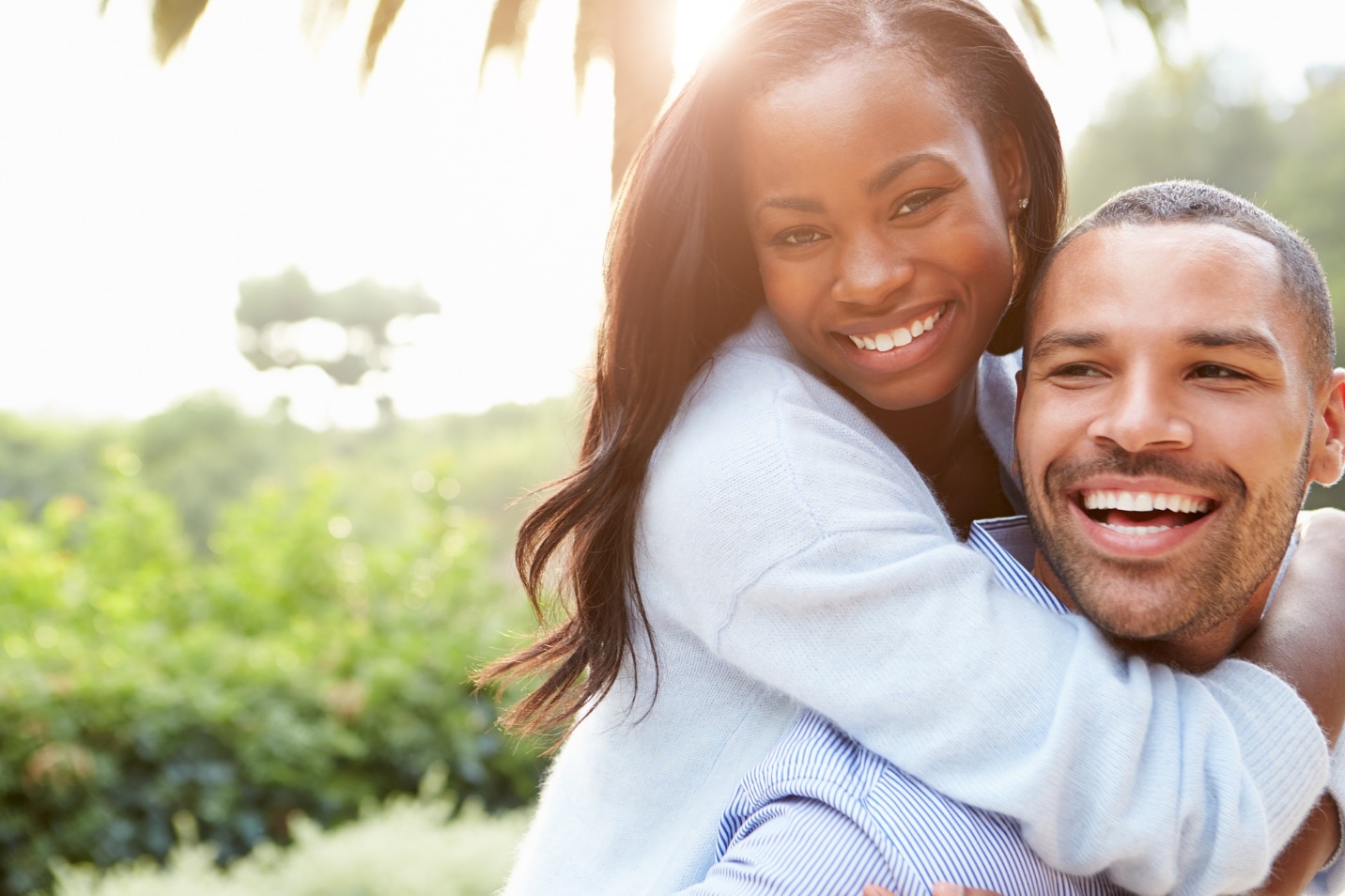 “Do everything in love.” ~I Corinthians 16:14 NIV 	Love.  It isn’t always hearts and flowers.  Romance is only part of it.  While we like to think of love as one big romantic comedy, it really isn’t.  Love means waiting without complaint.  Love is gentle.  Love is strong.  Love can be as simple as getting on the floor to play with a child or as complex as a lifetime of patient service and devotion.  Love means putting others first.  Love is getting up early to make sure your children have a good breakfast before school.  Love is staying up late to help with a big project.  Love can mean stepping up to take a responsibility you weren’t expecting so that your loved one can take a well-deserved step back.  Whatever you do, for as long as you live, do it in genuine love.